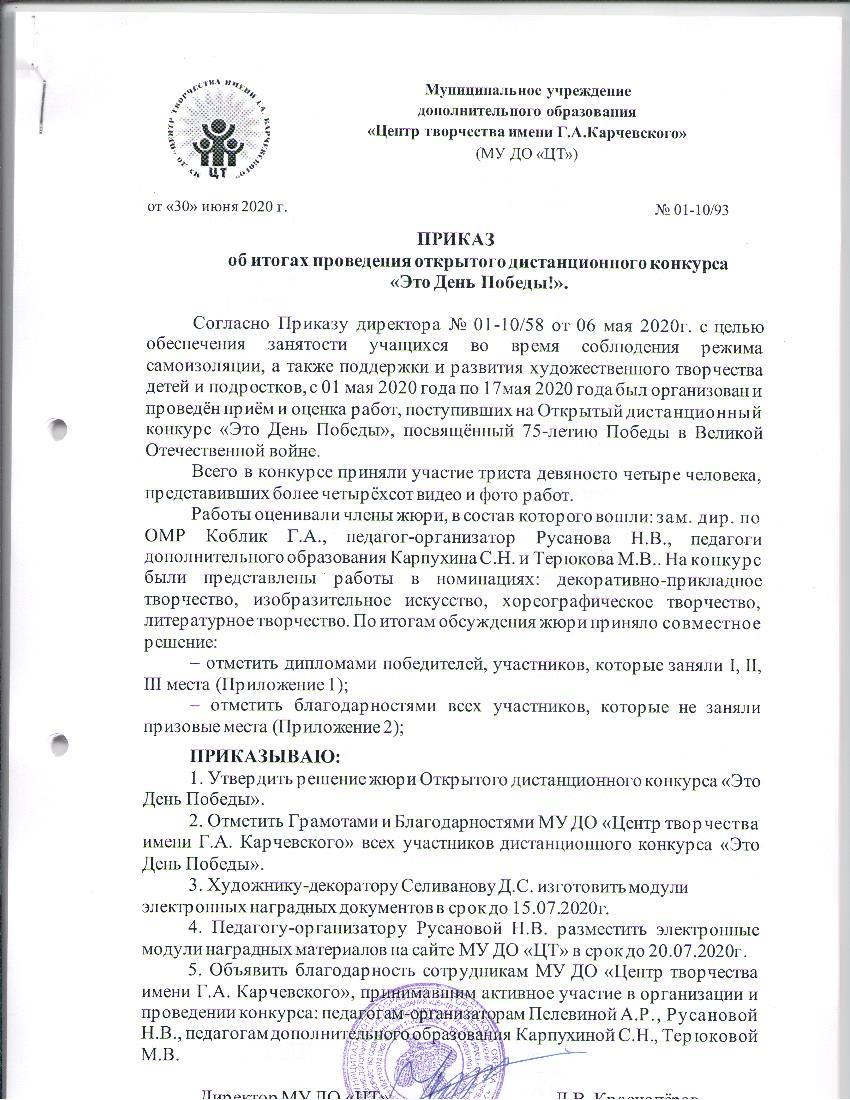 Приложение 1 ГРАМОТАМИ ЗА ПОБЕДУ В КОНКУРСЕ «ЭТО ДЕЬ ПОБЕДЫ» НАГРАЖДАЮТСЯ:Приложение 2Декоративно- прикладное творчествоДекоративно- прикладное творчествоДекоративно- прикладное творчествоДекоративно- прикладное творчествоДекоративно- прикладное творчествоВозрастная категория 3-7 лет Возрастная категория 3-7 лет Возрастная категория 3-7 лет Возрастная категория 3-7 лет Возрастная категория 3-7 лет №Ф.И. участникаОбразовательная организация, возрастФИО руководителя, полностью МестоКулямина ЕкатеринаМДОУ «Детский сад №40» Лопатина Анна Александровна, Новикова Татьяна Васильевна1 место
«Объёмная композиция»Мершина ЕсенияМДОУ «Детский сад №22» Ярошенко Лидия Викторовна2 место
«Объёмная композиция»Заякина  СоняМДОУ «Детский сад №5»Витязева Галина Николаевна  Шевякова Алёна Дмитриевна2 место
«Объёмная композиция»Поздеев ДаниилМДОУ «Детский сад №69» Бажукова Зинаида Вячеславовна2 место
«Объёмная композиция»Юманкин МаксимМДОУ«Детский сад №17»Орлова Елена Васильевна,Чебаевская Елена Ивановна2 место
«Объёмная композиция»Юдина ЕлизаветаМДОУ 
«Детский сад №1»
БазановаНадеждаНиколаевна3 место
«Объёмная композиция»Ткаченко ИринаМДОУ «Детский сад №31»Маенкова Элеонора ГенадиевнаОлейникова Алла Викторовна3 место
«Объёмная композиция»Выборова КсенияМДОУ «Детский сад №9»Самотовинская Елена АлексеевнаЦыпченко Анастасия Сергеевна3 место
«Объёмная композиция» Ткаченко ИринаМДОУ «Детский сад №31 общеразвивающего вида»Маенкова Элеонора ГеннадиевнаОлейникова Алла Викторовна3 место
«Объёмная композиция»Мороков СавелийМДОУ«Детский сад№55» Заболоцкая Екатерина Михайловна3 место
«Объёмная композиция»Коробейникова НастяМДОУ «Детский сад №5» Нестерова Ирина Ивановна1 место
«Лепка»ПоладовАфрахимМДОУ «Детский сад№5»  Нестерова Ирина Ивановна2 место
«Лепка»Беляева АлинаМДОУ «Детский сад № 40, Лопатина Анна Александровна, Новикова Татьяна Васильевна2 место
«Лепка»Глот АринаМДОУ «Детский сад №5»Нестерова Ирина Ивановна3 место
«Лепка»Родионова ЕлизаветаМДОУ «Детский сад №40»
Пантина Татьяна Анатольевна,Акишева Светлана Леонидовна1 место
«Открытка»МершинаЕсенияМДОУ «Детский сад №22» Ярошенко Лидия Викторовна1 место
«Открытка»Лукачев ВладиславМДОУ «Детский сад № 31 общеразвивающего вида» - Канева Юлия ВладимировнаСмирнова Ирина Николаевна2 место
«Открытка»Адельметова ЕваМДОУ «Детский сад № 105»Головлева Наталья Игоревна, Смирнова Елена Владимировна3 место
«Открытка»Нечаев ДаниилМДОУ «Детский сад № 60»Зорина Елена Александровна, Марцелева Ирина Станиславовна3 место
«Открытка»Кириленко ЯрославМДОУ «Детский сад №40»Пантина Татьяна Анатольевна,Акишева Светлана Леонидовна1 место
«Объёмная поделка»Кокорина СофьяМДОУ «Детский сад №5»Витязева Галина Николаевна,  Шевякова Алёна Дмитриевна1 место
«Объёмная поделка»Байрамгулов АмирМДОУ «Детский сад №6»Харина Татьяна Александровна2 место
«Объёмная поделка»Люфт КириллМДОУ «Детский сад №65» Елисеева Татьяна Анатольевна, Осташова Евгения Александровна2 место
«Объёмная поделка»Красильников ЯрославМДОУ «Детский сад №5»Витязева Галина Николаевна,  Шевякова Алёна Дмитриевна2 место
«Объёмная поделка»Красильников ЯрославМДОУ «Детский сад №5»Витязева Галина Николаевна,  Шевякова Алёна Дмитриевна2 место
«Объёмная поделка»Титов АртемМДОУ «Детский сад № 105» Будина Екатерина Сергеевна,Рочева Вера Павловна3 место
«Объёмная поделка»Томюк СветланаМДОУ «Детский сад №40 компенсирующего вида» Лопатина Анна Александровна, Новикова Татьяна Васильевна3 место
«Объёмная поделка»Киров ДмитрийМДОУ «Детский сад №5»Витязева Галина Николаевна,  Шевякова Алёна Дмитриевна3 место
«Объёмная поделка»Чебаевская КираМДОУ «Детский сад № 17» Чебаевская Елена Ивановна3 место
«Объёмная поделка»Дроваль ЯрославМДОУ «Детский сад №9»Ермолина Светлана Станиславовна1 место
«Поделка из бросового материала»Макарова ЕкатеринаМДОУ «Детский сад №5»Витязева Галина Николаевна,  Шевякова Алёна Дмитриевна2 место
«Поделка из бросового материала»Матвеев КлимМОУ «НШДС №1» Баутина Любовь АлександровнаТимушева Тамара Львовна3 место
«Поделка из бросового материала»Лаптева КсенияМДОУ «Детский сад №110»Виноградова Ирина Васильевна3 место
«Коллаж»Каракчиев СтаниславМДОУ «Детский сад №40» Лопатина Анна Александровна, Новикова Татьяна Васильевна2 место
Несмеянов РоманМДОУ «Детский сад №6»Штуро Светлана Ивановна, Ермолина Наталья Владимировна3 место
Крижанивский
ВячеславМДОУ «Детский сад № 40»Пантина Татьяна Анатольевна,Акишева Светлана Леонидовна2 место
«Коллаж»Васин СтепанМДОУ «Детский сад № 40» Семенюк Наталья Павловна, Юсупова Хеди Хамидовна2 место
 «Восковой карандаш»Рафиков АртурМДОУ «Детский сад № 40»Семенюк Наталья Павловна, Юсупова Хеди Хамидовна3 место
«Восковой карандаш»Работа творческого коллектива воспитанников средней группы №4МДОУ «Детский сад № 60» Матюшева Анна Владимировна1 место
«Плакат»Работа творческого коллектива воспитанников средней группы №4МДОУ «Детский сад № 60» Матюшева Анна Владимировна2 место
«Открытка»Возрастная категория 7-9 летВозрастная категория 7-9 летВозрастная категория 7-9 летВозрастная категория 7-9 летВозрастная категория 7-9 летКлыгин ИванМБОУ  «СОШ №18»Лобасенко Елена Николаевна1 место
Лебедева ПолинаМОУ «НОШ №23»Магомедханова АгасултанАлибеговна1 местоГолуб АмелияМБОУ  «СОШ №18»Лобасенко Елена Николаевна2 место
Харина ПолинаМБОУ  «СОШ №18»Лобасенко Елена Николаевна2 место
Русанова Валерия МБОУ  «СОШ №18»Лобасенко Елена Николаевна2 место
Елисеева АнастасияМОУ «НШДС №1»Мяндина Анна Борисовна2 местоГорбова АнастасияМОУ «СОШ №3» Кочкина Юлия Викторовна3 место
Тафинцева СоняМБОУ  «СОШ №18»Лобасенко Елена Николаевна3 место
Яковлев СашаМБОУ  «СОШ №18»Лобасенко Елена Николаевна3 место
Сергей ОпаринМОУ «ООШ № 6» Нестерова Ирина Юрьевна3 место
Бобрецов ДмитрийМОУ «ООШ № 6» Каракчиева Наталья Ивановна1 место «Объёмная композиция»Возрастная категория 10-13 лет Возрастная категория 10-13 лет Возрастная категория 10-13 лет Возрастная категория 10-13 лет Возрастная категория 10-13 лет Жезленкова КристинаМОУ «ООШ № 6» Нестерова Ирина Юрьевна2 место
Шаблинская АлинаМОУ «СОШ №22» Сабурова Наталья Геннадьевна2 местоДолгих ВикторияМОУ «НОШ №23» Магомедханова Агасултан Алибеговна2 место
Шитов ТимофейМОУ «НОШ №23»Магомедханова Агасултан Алибеговна3 место
Магомедханов МуслимМОУ «НОШ №23» Сотникова Татьяна Валерьевна2 место
 «Квилинг»Мишарина СофьяМОУ «СОШ № 22»Сабурова Наталья Геннадьевна1 местоШтетина ДианаМОУ «СОШ №3»Кочкина Юлия Викторовна3 местоИзобразительное искусствоИзобразительное искусствоИзобразительное искусствоИзобразительное искусствоИзобразительное искусствоВозрастная категория 3-7 летВозрастная категория 3-7 летВозрастная категория 3-7 летВозрастная категория 3-7 летВозрастная категория 3-7 летВдовченко ПолинаМДОУ «Детский сад №110 общеразвивающего вида» Верховская Антонина Павловна1 местоНиколаева ЯнаМДОУ «Детский сад №9» Ермолина Светлана Станиславовна1 место
Кочетова ВарвараМДОУ «Детский сад №65»Елисеева Татьяна Анатольевна, Осташова Евгения Александровна1 место
Поленчук ДанилМДОУ «Детский сад №110 общеразвивающего вида» Власенко Ольга Александровна1 местоМершина КсенияМДОУ «Детский сад №22»Ярошенко Лидия Викторовна, Панасюк Тамара Геннадьевна1 место
Бородавкин ДанилМДОУ «Детский сад № 5» Витязева Галина Николаевна ,
 Шевякова Алёна Дмитриевна1 местоБондарев ИванМДОУ «Детский сад №40»Пантина Татьяна Анатольевна,Акишева Светлана Леонидовна1 местоСуханов АндрейМДОУ «Детский сад №22» Евсеева Ирина Валентиновна, Церр Любовь Викторовна2 местоТретьякова ЕкатеринаМДОУ «Детский сад № 5» Витязева Галина Николаевна,
 Шевякова Алёна Дмитриевна2 местоУзбеков МаксимМДОУ «Детский сад №110 общеразвивающего вида» Лунева Тамара Леонидовна2 место
Стародубцева МарияМДОУ «Детский сад №110 общеразвивающего вида» Шмидт Галина Васильевна2 местоФилиппова ОксанаМДОУ «Детский сад №110 общеразвивающего вида» Шмидт Галина Васильевна2 местоСоковых ВикаМДОУ «Детский сад №5» Скрябина Елена Валентиновна2 место
Алексеева АнастасияМДОУ «Детский сад №1»Цыбух Олеся Анатольевна2 место
Рочев ДанилМДОУ «Детский сад №59»Рочева Наталья Александровна2 место
Лисовая ЖаннаМДОУ «Детский сад № 107» Василькова Марина Александровна2 местоВиноградов ВадимМДОУ «Детский сад № 110 общеразвивающего вида» Виноградова Ирина Васильевна2 местоКарманова ВалерияМДОУ «Детский сад № 55»Голдобина Наталья Викторовна,Черкашина Полина Николаевна2 местоЗотова АнастасияМДОУ «Детский сад № 24 общеразвивающего вида» Утробина Мария Викторовна,Пушкина Марина Сергеевна2 местоОвчинникова ЕваМДОУ «Детский сад № 69» Бажукова Зинаида Вячеславовна3 местоМяеорг КсенияМДОУ «Детский сад № 55»Голдобина Наталья Викторовна,Черкашина Полина Николаевна3 местоНурдынова КаринаМДОУ «Детский сад № 55»Голдобина Наталья Викторовна,Черкашина Полина Николаевна3 местоАнисимова ЮлианаМДОУ «Детский сад № 40» Семенюк Наталья Павловна,  Юсупова ХедиХамидовна3 место
Пахомов ЕгорМДОУ «Детский сад № 31 общеразвивающего вида» Волкова Жанна Александровна,Кустова Оксана Васильевна3 место
Москоглов ДанилМДОУ «Детский сад № 31 общеразвивающего вида» Булатова Ольга ХанифовнаПопазова Василина Владимировна3 место
Колипова СофьяМДОУ «Детский сад №22» Ярошенко Лидия Викторовна, Панасюк Тамара Геннадьевна3 местоСтрелкова АленаМДОУ «Детский сад №9» Ермолина Светлана Станиславовна3 местоКолесникова НастяМДОУ «Детский сад №69»Ракус Екатерина Леонидовна,Кудряшова Ольга Васильевна3 место
КлименковаАрианаМДОУ «Детский сад №69»Ракус Екатерина Леонидовна,Кудряшова Ольга Васильевна3 место
Тюнев ТимурМДОУ «Детский сад №69»Ракус Екатерина Леонидовна,Кудряшова Ольга Васильевна3 местоЛюбанская ДарьяМДОУ «Детский сад №40 компенсирующего вида» Лопатина Анна Александровна, Новикова Татьяна Васильевна3 место
Тарасов АртурМДОУ «Детский сад № 5» Витязева Галина Николаевна,  Шевякова Алёна Дмитриевна3 местоБородавкин ДанилМДОУ «Детский сад № 5» Витязева Галина Николаевна ,
 Шевякова Алёна Дмитриевна3 местоАндреева АринаМДОУ«Детский сад№55» Заболоцкая Екатерина Михайловна3 местоИсраелян
БагратМДОУ «Детский сад № 91 компенсирующего вида» Мальцева Наталья Николаевна3 местоМаматалиевМансурбекМДОУ «Детский сад№ 94»Петряшева Ирина Николаевна, Ильяшенко Светлана Валентиновна3 местоМороков СавелийМДОУ«Детский сад№55» Заболоцкая Екатерина Михайловна3 местоКиян ДенисМДОУ «Детский сад № 107» Белоглазова Надежда Александровна3 местоЛукачёв МихаилМДОУ «Детский сад№ 94»Петряшева Ирина Николаевна, Ильяшенко Светлана Валентиновна2 место
«Открытка»Козлов АртемийМДОУ «Детский сад №24» Колос Валентина Васильевна, Карюченко Ольга Анатольевна2 место
«Открытка»Черных АнастасияМДОУ «Д/с № 60» ДостангалиеваАлияКайдаровна3 место
«Открытка»Будина МарияМДОУ «Детский сад № 105»Поздеева Надежда Петровна, Шкалова Татьяна Николаевна1 место
 «Коллаж»КОЛЛЕКТИВНЫЕ РАБОТЫКОЛЛЕКТИВНЫЕ РАБОТЫКОЛЛЕКТИВНЫЕ РАБОТЫКОЛЛЕКТИВНЫЕ РАБОТЫКОЛЛЕКТИВНЫЕ РАБОТЫРабота творческого коллектива в составе воспитанников группы №1МДОУ «Детский сад №69» Глебова Мария Николаевна, Алексеева Оксана Николаевна3 местоВозрастная категория 7-10 летВозрастная категория 7-10 летВозрастная категория 7-10 летВозрастная категория 7-10 летВозрастная категория 7-10 летКочкина ВероникаМОУ «СОШ №3»Кочкина Юлия Викторовна1 местоФролова ЕкатеринаМОУ «НОШ №23» КонасоваЛидияВасильевна1 местоМагомедханов МуслимМОУ «НОШ №23» Сотникова Татьяна Валерьевна1 местоМагомедханов МаликМОУ «СОШ №15» МагомедхановаАгасултанАлибеговна1 местоУтробина АлисаМОУ «СОШ № 20»Сенькина Виктория Олеговна1 местоФранцузов АртёмМОУ «СОШ №3»Кочкина Юлия Викторовна    2 местоКлыгин ИванМБОУ«СОШ №18»Лобасенко Елена Николаевна2 местоЖирнов РатмирМОУ «НОШ №23» МагомедхановаАгасултанАлибеговна2 местоЛупанов АрсенийМОУ «НОШ №23»МагомедхановаАгасултанАлибеговна2 местоПетров КириллМОУ «НОШ №23»МагомедхановаАгасултанАлибеговна2 местоЖданова ЮлианаМОУ «НОШ №23» МагомедхановаАгасултанАлибеговна2 местоСавчиков АндрейМОУ «НОШ №23» МагомедхановаАгасултанАлибеговна3 местоДемаков АлексейМБОУ«СОШ №18»Лобасенко Елена Николаевна3 местоРочеваЕкатеринаМОУ «НОШ №23» КонасоваЛидияВасильевна3 местоДолгих ВикторияМОУ «НОШ №23» МагомедхановаАгасултанАлибеговна3 местоШвецова ТатьянаМОУ «СОШ №22» Ухова Татьяна Ивановна3 местоБудин ИванМОУ «СОШ № 21»Подорожняк Елена Николаевна1 место«Пластилинография» Будин ИванМОУ «СОШ № 21»Подорожняк Елена Николаевна1 место «Аппликация»Возрастная категория 11-15 летВозрастная категория 11-15 летВозрастная категория 11-15 летВозрастная категория 11-15 летВозрастная категория 11-15 летСейткалиева АлисаМБОУ «СОШ №18»1Кононова Валентина Николаевна1 местоРусанов ОлегМУ ДО ЦТРусанова Надежда Владимировна1 местоЧупров НикитаГОУ РК «С(К)Ш № 45»Полякова Татьяна Александровна2 местоЛитературное творчествоЛитературное творчествоЛитературное творчествоЛитературное творчествоЛитературное творчествоВозрастная категория 3-7 летВозрастная категория 3-7 летВозрастная категория 3-7 летВозрастная категория 3-7 летВозрастная категория 3-7 летТомилова ВасилисаМДОУ 
«Детский сад № 22»Ускова Ольга Васильевна,Филиппова Надежда Ивановна1 местоШеплякова ВарвараМДОУ 
«Детский сад № 22»Ускова Ольга Васильевна,Филиппова Надежда Ивановна1 местоСтребкова ПолинаМДОУ «Детский сад № 22» Проценко Елена Анатольевна, Арутюнян Людмила Александровна1 местоТимушева ВалерияМДОУ «Детский сад № 22» Проценко Елена Анатольевна, Арутюнян Людмила Александровна2 местоВорник ВикторияМДОУ «Детский сад № 55» Жбанникова Анастасия Сергеевна, Охливанкина Елена Михайловна3 местоРодионова ЕлизаветаМДОУ «Детский сад №40» Пантина Татьяна Анатольевна,Акишева Светлана Леонидовна3 местоВерхогляд СофьяМДОУ 
«Детский сад №40»Пантина Татьяна Анатольевна,Акишева Светлана Леонидовна3 местоСафонов ВадимМДОУ «Детский сад№ 94»Петряшева Ирина Николаевна, Ильяшенко Светлана Валентиновна3 местоСоколова ДарьяМДОУ «Детский сад №93»Агаева Марина Александровна,Плигина Елена Николаевна3 местоАртемьева ТаисияМДОУ «Детский сад № 59»Петренко Наталья Вдадимировна3 местоБондаренко ДимаМДОУ «Детский сад №103» Чеблокова Ольга Валентиновна,
Чупрова Ольга Львовна, Матюхина Татьяна Викторовна3 местоКОЛЛЕКТИВНЫЕ РАБОТЫКОЛЛЕКТИВНЫЕ РАБОТЫКОЛЛЕКТИВНЫЕ РАБОТЫКОЛЛЕКТИВНЫЕ РАБОТЫКОЛЛЕКТИВНЫЕ РАБОТЫСемья Артеевой Марии в составе:
АртееваМарина Сергеевна,
Артеев Ярослав,АртееваМарияМДОУ «Детский сад№ 94»Петряшева Ирина Николаевна, Ильяшенко Светлана Валентиновна1 местоРабота творческого коллектива в составе воспитателей и семей воспитанников группы раннего дошкольного возраста.МДОУ "Детский сад №69 комбинированного вида". Воспитатели, родители и дети группы раннего дошкольного возраста №2 «Теремок».Исакова Анастасия Павловна,Шампарова Эрика Гейсаровна1 местоРабота творческого коллектива в составе:Тарлыков Артем,Васильченко Ольга,Мезенцева  Елена,Шрамченко Яромир,Педагоги:Ускова Ольга ВасильевнаФилиппова Надежда ИвановнаМДОУ «Детский сад № 22»Ускова Ольга Васильевна,Филиппова Надежда Ивановна2 местоРабота творческого коллектива в составе воспитателей, воспитанников и родителей группы № 2МДОУ «Детский сад № 103 компенсирующего вида»6-Чеблокова Ольга Валентиновна,
Чупрова Ольга Львовна, Матюхина Татьяна Викторовна2 место

Работа творческого коллектива в составе: Печенов Юрий, Печенов Коля, Гагауз Варвара, Келасскин Даниил, Белозер Алеша,
Жаренков Павел, Котельников Кирилл, Остроумова Анна, Прошутинская Арина,
Читая Екатерина, Читая НатальяМДОУ «Детский сад №14» 4-Потоцкая Ирина Федоровна, Бенс Людмила Петровна3 местоВозрастная категория 7-10 летВозрастная категория 7-10 летВозрастная категория 7-10 летВозрастная категория 7-10 летВозрастная категория 7-10 летСейткалиев ЛевМБОУ СОШ №18Кудрова Ольга Андреевна2 местоВозрастная категория 11-15 летВозрастная категория 11-15 летВозрастная категория 11-15 летВозрастная категория 11-15 летВозрастная категория 11-15 летМалышева АлисаМОУ «Лицей №1»Пасевич Антонина Васильевна1 местоТобольченко Михаил АндреевичМОУ «Лицей №1» Магина Нина Васильевна1 местоВарламова Екатерина МОУ «СОШ № 10»Мезенцева Татьяна Валерьевна2 местоРусанов ОлегМУ ДО «ЦТ»Русанова Надежда Владимировна 3место«Декоративно- прикладное творчество»«Декоративно- прикладное творчество»«Декоративно- прикладное творчество»«Декоративно- прикладное творчество»«Декоративно- прикладное творчество»Возрастная категория 3-7летВозрастная категория 3-7летВозрастная категория 3-7летВозрастная категория 3-7летВозрастная категория 3-7лет№Ф.И. участникаОбразовательная организация, возрастФИО руководителя, полностью Благодарностиза участиеРубанов ИванМДОУ «Детский сад № 9»Самотовинская Елена Алексеевна,
Цыпченко Анастасия СергеевнаБлагодарность за участиеБайрамгулов АмирМДОУ «Детский сад №6»Харина Татьяна АлександровнаБлагодарность за участиеАлиев ДамирМДОУ «Детский сад №4»Слободчик Мария ИвановнаБлагодарность за участиеГолубчикова СофьяМДОУ «Детский сад №59»Рочева Наталья АлександровнаБлагодарность за участиеМахов АндрейМДОУ « Детский сад№ 105»Головлева Наталья Игоревна, Смирнова Елена ВладимировнаБлагодарность за участиеГоловлев ВадимМДОУ «Детский сад № 105»Кубасова Елена Ивановна, Борисенко Елена АлексеевнаБлагодарность за участиеНестеренко НикитаМДОУ «Детский сад №9»Ермолина Светлана СтаниславовнаБлагодарность за участиеКальченко МаксимМДОУ « Детский сад №59»Жеребцова Наталья ПавловнаБлагодарность за участиеКибардин АртемМДОУ «Детский сад №65»Борисова Лидия ПавловнаШилыковская Светлана ГенриховнаБлагодарность за участиеБеляев КириллМДОУ «Детский сад №60»Скороскупова Инга НазимовнаБлагодарность за участиеШаламов Саша иШаламов ВладМДОУ «Детский сад №5»Сметанина Екатерина ВитальевнаБлагодарность за участиеЗверев ИванМДОУ «Детский сад №6»Харина Татьяна АлександровнаБлагодарность за участиеМелькова АнастасияМДОУ «Детский сад», № 6»,4 годаХарина Татьяна АлександровнаБлагодарность за участиеВишневская СофьяМДОУ «Детский сад № 31 общеразвивающего вида», 6 лет.Волкова Жанна АлександровнаКустова Оксана ВасильевнаБлагодарность за участиеТараканова АнастасияМДОУ «Детский сад №31 общеразвивающего вида», 6 лет.Маенкова Элеонора ГенадиевнаОлейникова Алла ВикторовнаБлагодарность за участиеАзизова АминаМДОУ «Детский сад №31 общеразвивающего вида», 6 летКанева Юлия ВладимировнаСмирнова Ирина НиколаевнаБлагодарность за участиеМатвеев КлимМОУ «НШДС №1», 5 летБаутина Любовь АлександровнаТимушева Тамара ЛьвовнаБлагодарность за участиеПатолицына ДашаМДОУ «Детский сад№4», 5 летСлободчик Мария ИвановнаБлагодарность за участиеПоздняков МатвейМДОУ «Детский сад№69»,6 лет.Ракус Екатерина ЛеонидовнаКудряшова Ольга ВасильевнаБлагодарность за участиеМартынова МарияМДОУ «Детский сад №5»,7 летВитязева Галина Николаевна,  Шевякова Алёна ДмитриевнаБлагодарность за участиеМолнар ОлесяМДОУ «Детский сад №55», 5 летЖбанникова Анастасия Сергеевна, Охливанкина Елена МихайловнаБлагодарность за участиеИсупова СофьяМДОУ «Детский сад № 2»,6 летКалинина Людмила ДмитриевнаБлагодарность за участиеРыбакова КираМДОУ «Детский сад № 91», 5 летМальцева Наталья НиколаевнаБлагодарность за участиеЛевин СавелийМДОУ «Детский сад №94», 6 летЗахарова Виктория ИвановнаБлагодарность за участиеМатвеев КлимМОУ
«НШДС №1», 5 летБаутина Любовь Александровна,Тимушева Тамара ЛьвовнаБлагодарность за участиеМуслимов
ДамирМДОУ «Детский сад №91», 5 летМальцева Наталья НиколаевнаБлагодарность за участиеНогин РомаМДОУ «Детский сад№ 91», 6летМальцева Наталья НиколаевнаБлагодарность за участиеСивергин ИльяМДОУ «Детский сад №59», 5 летПанфилова Ольга ВладимировнаБлагодарность за участиеДиденко ПолинаМДОУ «Детский сад № 40»Семенюк Наталья Павловна,  ЮсуповаХедиХамидовнаБлагодарность за участиеКузнецов КириллМДОУ «Детский сад № 40», 6 летБлагодарность за участиеЛукачёв МихаилМДОУ «Детский сад№ 94»Петряшева Ирина Николаевна, Ильяшенко Светлана ВалентиновнаБлагодарность за участиеВозрастная категория 7-10 летВозрастная категория 7-10 летВозрастная категория 7-10 летВозрастная категория 7-10 летВозрастная категория 7-10 летМишарина СофьяМОУ «СОШ №22», 10 летСабурова Наталья ГеннадьевнаБлагодарность за участиеБезуглов ДмитрийЧОУ «НШ «Росток»Романчак Светлана МихайловнаБлагодарность за участиеГаджиева РуминаМОУ «ООШ № 6», 8 летНестерова Ирина ЮрьевнаБлагодарность за участиеСеребренникова АнастасияМОУ «ООШ № 6», 9 летНестерова Ирина ЮрьевнаБлагодарность за участиеВозрастная категория 11-15 лет 
Возрастная категория 11-15 лет 
Возрастная категория 11-15 лет 
Возрастная категория 11-15 лет 
Возрастная категория 11-15 лет 
Гаджиева РамидаМОУ «ООШ № 6», 11 летНестерова Ирина ЮрьевнаБлагодарность за участиеХусейнова ИлонаМОУ «ООШ № 6», 11 лет.Нестерова Ирина ЮрьевнаБлагодарность за участиеХусейнов ЭдуардМОУ «ООШ № 6», 12 лет.Нестерова Ирина ЮрьевнаБлагодарность за участие
«Изобразительное искусство»
«Изобразительное искусство»
«Изобразительное искусство»
«Изобразительное искусство»
«Изобразительное искусство»Возрастная категория 3-7 летВозрастная категория 3-7 летВозрастная категория 3-7 летВозрастная категория 3-7 летВозрастная категория 3-7 летВоровщиков ИванМДОУ «Детский сад № 60»Зорина Елена Александровна, Марцелева Ирина СтаниславовнаБлагодарность за участиеБалагадашовАмидМДОУ «Детский сад № 110 общеразвивающего вида», 5 летВласенко Ольга Александровна, воспитательБлагодарность за участиеВладимиров ВалерийМДОУ «Детский сад № 110 общеразвивающего вида», 3 годаРасова Анна Владимировна, воспитательБлагодарность за участиеБородина ИринаМДОУ «Детский сад № 110 общеразвивающего вида», 3 годаВиноградова Ирина Васильевна, воспитательБлагодарность за участиеВиноградов ВадимМДОУ «Детский сад № 110 общеразвивающего вида», 3 годаВиноградова Ирина Васильевна, воспитательБлагодарность за участиеВоробьёв АртёмМДОУ «Детский сад № 110 общеразвивающего вида», 3 годаРасова Анна Владимировна, воспитательБлагодарность за участиеЯковлев ДимаМДОУ«Детский сад № 59», 6 летЯковлева Евгения ВасильевнаБлагодарность за участиеБабариков ДанилМДОУ «Детский сад № 59», 6 летЯковлева Евгения ВасильевнаБлагодарность за участиеКоролев СеменМДОУ «Детский сад №5», 5 летСкрябина Елена ВалентиновнаБлагодарность за участиеКравченко ДанилМДОУ «Детский сад №5», 5 летСкрябина Елена ВалентиновнаБлагодарность за участиеПопов АлексейМДОУ «Детский сад № 105», 3 летГоловлева Наталья Игоревна, Смирнова Елена ВладимировнаБлагодарность за участиеБыкова АнастасияМДОУ « Детский сад № 105», 3 летГоловлева Наталья Игоревна, Смирнова Елена ВладимировнаБлагодарность за участиеИгнатова ОливияМДОУ «Детский сад №9», 5 летЕрмолина Светлана СтаниславовнаБлагодарность за участиеСтрелкова АленаМДОУ «Детский сад №9», 5 летЕрмолина Светлана СтаниславовнаБлагодарность за участиеЛимонова МирославаМДОУ «Детский сад №6», 3 годаСитчихина Надежда ГригорьевнаБлагодарность за участиеСапежинская МарияМДОУ «Детский сад №65», 4 годаБорисова Лидия ПавловнаШилыковская Светлана ГенриховнаБлагодарность за участиеГромова ЛизаМДОУ «Детский сад №5»,6 летСметанина Екатерина ВитальевнаБлагодарность за участиеСинкевич НастяМДОУ «Детский сад №5», 6 летСметанина Екатерина ВитальевнаБлагодарность за участиеГлухова РенатаМДОУ «Детский сад №5», 6 летСметанина Екатерина ВитальевнаБлагодарность за участиеЗамятина КираМДОУ "Детский сад № 69 комбинированного вида".4 года.Исакова Анастасия ПавловнаШампарова Эрика ГейсаровнаБлагодарность за участиеЗарудный МакарМДОУ "Детский сад № 69 комбинированного вида".4 годаИсакова Анастасия ПавловнаШампарова Эрика ГейсаровнаБлагодарность за участиеОчкасов МатвейМДОУ «Детский сад № 69»,5летИсакова Анастасия ПавловнаШампарова Эрика ГейсаровнаБлагодарность за участиеМихайлов МихаилМДОУ «Детский сад № 69»,3 годаГлебова Мария Николаевна, Алексеева Оксана НиколаевнаБлагодарность за участиеМихайлов МихаилМДОУ «Детский сад № 69»,3 годаГлебова Мария Николаевна, Алексеева Оксана НиколаевнаБлагодарность за участиеШумейко КириллМДОУ «Детский сад №65», 6 летЕлисеева Татьяна Анатольевна, Осташова Евгения АлександровнаБлагодарность за участиеКонкина ВалерияМДОУ «Детский сад № 31 общеразвивающего вида», 6 летВолкова Жанна Александровна,Кустова Оксана ВасильевнаБлагодарность за участиеПанева ЕкатеринаМДОУ «Детский сад № 31 общеразвивающего вида», 6 летВолкова Жанна Александровна,Кустова Оксана ВасильевнаБлагодарность за участиеАртыков РусланМДОУ «Детский сад № 31 общеразвивающего вида», 6 летВолкова Жанна Александровна,Кустова Оксана ВасильевнаБлагодарность за участиеКиреев АлександрМДОУ «Детский сад № 31 общеразвивающего вида», 6 летВолкова Жанна Александровна,Кустова Оксана ВасильевнаБлагодарность за участиеЧасовских АлисаМДОУ «Детский сад № 31 общеразвивающего вида», 6 летБулатова Ольга Ханифовна,Попазова Василина ВладимировнаБлагодарность за участиеЕмельянова ВикторияМДОУ «Детский сад № 31 общеразвивающего вида», 5 летЕрошкина Екатерина Викторовна,Мак Наталья ВалерьевнаБлагодарность за участиеЮхимчук ВикторМДОУ «Детский сад № 31 общеразвивающего вида», 4 годаКанева Юлия Владимировна,Смирнова Ирина НиколаевнаБлагодарность за участиеСтарцев ИльяМДОУ «Детский сад №60», 4 годаУляшева Ольга НиколаевнаБлагодарность за участиеКолипова СофьяМДОУ «Детский сад №22», 7 летЯрошенко Лидия Викторовна, Панасюк Тамара ГеннадьевнаБлагодарность за участиеБакалкин КостяМДОУ «Детский сад №9», 5 летЕрмолина Светлана СтаниславовнаБлагодарность за участиеБакалкин КостяМДОУ «Детский сад №9», 5 летЕрмолина Светлана СтаниславовнаБлагодарность за участиеБакалкин КостяМДОУ «Детский сад №9», 5 летЕрмолина Светлана СтаниславовнаБлагодарность за участиеКрюков ЕлисейМДОУ «Детский сад №5», 5 летБлинова Ольга Аркадьевна,Нестерова Ирина ИвановнаБлагодарность за участиеКурманов АлексейМДОУ «Детский сад №1»,
4 годаЦыбух Олеся АнатольевнаБлагодарность за участиеПетрова АняМДОУ «Детский сад №69»,5 летРакус Екатерина Леонидовна,Кудряшова Ольга ВасильевнаБлагодарность за участиеТрунина КираМДОУ «Детский сад №69»,6 летРакус Екатерина Леонидовна,Кудряшова Ольга ВасильевнаБлагодарность за участиеЕрмоленко ВсеволодМДОУ «Детский сад №69»,6 летРакус Екатерина Леонидовна,Кудряшова Ольга ВасильевнаБлагодарность за участиеЧисталев ДавидМДОУ «Детский сад №69»,5 летРакус Екатерина Леонидовна,Кудряшова Ольга ВасильевнаБлагодарность за участиеДерябин ЕвгенийМДОУ «Детский сад №69»,6 летРакус Екатерина Леонидовна,Кудряшова Ольга ВасильевнаБлагодарность за участиеЕрмошкинаЕсенияМДОУ «Детский сад №69»,6 летРакус Екатерина Леонидовна,Кудряшова Ольга ВасильевнаБлагодарность за участиеИскандероваАйсельМДОУ «Детский сад №69»,6 летРакус Екатерина Леонидовна,Кудряшова Ольга ВасильевнаБлагодарность за участиеМикаелян СуренМДОУ «Детский сад №69»,6 летРакус Екатерина Леонидовна,Кудряшова Ольга ВасильевнаБлагодарность за участиеСтароверова ТаисияМДОУ «Детский сад №69»,6 летРакус Екатерина Леонидовна,Кудряшова Ольга ВасильевнаБлагодарность за участиеТарасоваВалерияМДОУ «Детский сад №69»,5 летРакус Екатерина Леонидовна,Кудряшова Ольга ВасильевнаБлагодарность за участиеНекрасов ЯрославМДОУ «Детский сад №69»,5 летРакус Екатерина Леонидовна,Кудряшова Ольга ВасильевнаБлагодарность за участиеЯмсков ИванМДОУ «Детский сад №24», 6 летКолос Валентина Васильевна, Карюченко Ольга АнатольевнаБлагодарность за участиеНасаева МаргаритаМДОУ «Детский сад №24», 6 летКолос Валентина Васильевна, Карюченко Ольга АнатольевнаБлагодарность за участиеСачивко АлександрМДОУ «Детский сад № 94», 6 летПетряшева Ирина Николаевна, Ильяшенко Светлана ВалентиновнаБлагодарность за участиеТолстикова ВарвараМДОУ «Детский сад №40 компенсирующего вида», 6 летЛопатина Анна Александровна, Новикова Татьяна ВасильевнаБлагодарность за участиеКоледенков Максим МДОУ «Детский сад № 5», 7 летВитязева Галина Николаевна,
  Шевякова Алёна ДмитриевнаБлагодарность за участиеМартынова МарияМДОУ «Детский сад № 5», 7 летВитязева Галина Николаевна,  Шевякова Алёна ДмитриевнаБлагодарность за участие Киров ДмитрийМДОУ «Детский сад № 5», 7 летВитязева Галина Николаевна, 
ШевяковаАлёна ДмитриевнаБлагодарность за участиеУварова НастяМДОУ «Детский сад № 5», 7 летВитязева Галина Николаевна,
 Шевякова Алёна ДмитриевнаБлагодарность за участиеУнжаков НиколайМДОУ «Детский сад №5», 7 летВитязева Галина Николаевна,  
Шевякова Алёна ДмитриевнаБлагодарность за участиеЛютоева  ВаряМДОУ «Детский сад № 91», 6 летМальцева Наталья НиколаевнаБлагодарность за участиеГущеварова АнастасияМДОУ«Детский сад№55», 3 годаЗаболоцкая Екатерина МихайловнаБлагодарность за участиеЖбанников СавелийМДОУ«Детский сад№55», 3 годаЗаболоцкая Екатерина МихайловнаБлагодарность за участиеКукузов ВадимМДОУ
«Детский сад№59»,6 летВоробьева Наталия СергеевнаБлагодарность за участиеПопов АлексейМДОУ «Детский сад № 105», 3 годаГоловлева Наталья Игоревна, Смирнова Елена ВладимировнаБлагодарность за участиеСоболева БаженаМДОУ «Детский сад №2», 7 летАртеева Надежда ДмитриевнаБлагодарность за участиеСокерина ЕваМДОУ 
«Детский сад №6», 5 летЕрмолина Наталья ВладимировнаБлагодарность за участиеСокерина ПолинаМДОУ 
«Детский сад №6», 3 годаОртякова Кристина ПрокопьевнаБлагодарность за участиеКораблёва ВикторияМДОУ «Детский сад № 107», 6 летГоворухина Валентина НиколаевнаБлагодарность за участиеКоркина ГалинаМДОУ «Детский сад № 107», 7 летОгаркова Наталья БорисовнаБлагодарность за участиеГоворухин ДанилМДОУ «Детский сад № 107», 5 летПучкина Татьяна АлексеевнаБлагодарность за участиеБоканёва ДианаМДОУ «Детский сад № 107», 5 летГаврилова Ольга СергеевнаБлагодарность за участиеЕмельянова МарияМДОУ «Детский сад№ 94», 7 летПетряшева Ирина Николаевна, Ильяшенко Светлана ВалентиновнаБлагодарность за участиеМакаренко ЕкатеринаМДОУ «Детский сад № 107», 5 летОсипова Наталья ВикторовнаБлагодарность за участиеОсовской КириллМДОУ «Детский сад № 107», 4 годаНосова Ольга НиколаевнаБлагодарность за участиеАшихмина МирославаМДОУ «Детский сад № 107», 6 летПучкина Татьяна АлексеевнаБлагодарность за участиеЗотова АнастасияМДОУ «Детский сад № 24 общеразвивающего вида», 4 годаУтробина Мария Викторовна,Пушкина Марина СергеевнаБлагодарность за участиеИванов СавелийМДОУ «Детский сад № 107», 5 летВасилькова Марина АлександровнаБлагодарность за участиеМамаев ВсеволодМДОУ «Детский сад № 107», 5 летОсипова Наталья ВикторовнаБлагодарность за участиеТомаштик СемёнМДОУ «Детский сад № 107», 5 летОсипова Наталья ВикторовнаБлагодарность за участиеКрестовских ЗлатаМДОУ «Детский сад №94», 6 летЗахарова Виктория ИвановнаБлагодарность за участиеМаралова ТианаМДОУ«Детский сад№55», 3 годаЗаболоцкая Екатерина МихайловнаБлагодарность за участиеМатвеев КлимМОУ «НШДС №1», 5 летБаутина Любовь АлександровнаТимушева Тамара ЛьвовнаБлагодарность за участиеКозулина ВарвараМДОУ «Детский сад №69»,6 лет.Ракус Екатерина ЛеонидовнаКудряшова Ольга ВасильевнаБлагодарность за участиеСамкова ДашаМДОУ «Детский сад №93», 2,8 годаКотова Людмила ВалерьевнаТитова Евгения АнатольевнаБлагодарность за участиеАдельметоваЕваМДОУ «Детский сад № 105», 3 годаБлагодарность за участиеКушак ЯрославМДОУ «Детский сад № 22», 6 летЯрошенко Лидия ВикторовнаБлагодарность за участиеКерн ЯнМДОУ «Д/с № 91»Мальцева Наталья НиколаевнаБлагодарность за участиеНогин РомаМДОУ «Детский сад№ 91», 6летМальцева Наталья НиколаевнаБлагодарность за участиеКОЛЛЕКТИВНЫЕ РАБОТЫКОЛЛЕКТИВНЫЕ РАБОТЫКОЛЛЕКТИВНЫЕ РАБОТЫКОЛЛЕКТИВНЫЕ РАБОТЫКОЛЛЕКТИВНЫЕ РАБОТЫРабота творческого коллектива в составе воспитанников группы № 9МДОУ «Детский сад №69», Группа №9Ракус Екатерина ЛеонидовнаКудряшова Ольга ВасильевнаБлагодарность за участиеРабота творческого коллектива в составе воспитанников группы № 9МДОУ «Детский сад №69», Группа №9Ракус Екатерина ЛеонидовнаКудряшова Ольга ВасильевнаБлагодарность за участиеВозрастная категория 7-10 лет
 Изобразительное искусствоВозрастная категория 7-10 лет
 Изобразительное искусствоВозрастная категория 7-10 лет
 Изобразительное искусствоВозрастная категория 7-10 лет
 Изобразительное искусствоВозрастная категория 7-10 лет
 Изобразительное искусствоГоловлева МиланаМОУ «СОШ № 5», 9 летАнуфриева Евгения ПетровнаБлагодарность за участиеНичипоренко ГордейМБОУ «СОШ №18»Лобасенко Елена НиколаевнаБлагодарность за участиеСвешникова МиладаМОУ «СОШ№ 4»Прозванова Зинаида ЕгоровнаБлагодарность за участиеБелоруков МаксимМОУ «НОШ №23», 9 летМагомедхановаАгасултанАлибеговнаБлагодарность за участиеКорделюк РоманМОУ «НОШ №23», 9 летМагомедхановаАгасултанАлибеговнаБлагодарность за участиеКугитко СтепанМОУ «НОШ №23», 9 летКонасоваЛидияВасильевнаБлагодарность за участиеСинюшина ДарьяМОУ «СОШ №3»Кочкина Юлия ВикторовнаБлагодарность за участиелУтробина АлисаМОУ «СОШ № 20»,8 летСенькина Виктория ОлеговнаБлагодарность за участиеМишарина СофьяМОУ «СОШ №22», 10 летСабурова Наталья ГеннадьевнаБлагодарность за участиеШаблинская АлинаМОУ «СОШ №22», 10 летСабурова Наталья ГеннадьевнаБлагодарность за участиеСавчиков АндрейМОУ «НОШ №23»,9 летМагомедхановаАгасултанАлибеговнаБлагодарность за участиеБелоруков МаксимМОУ «НОШ №23»,9 летМагомедхановаАгасултанАлибеговнаБлагодарность за участиеПетров КириллМОУ «НОШ №23»,9 летМагомедхановаАгасултанАлибеговнаБлагодарность за участиеЖданова ЮлианаМОУ «НОШ №23», 10 летМагомедхановаАгасултанАлибеговнаБлагодарность за участиеКорделюк РоманМОУ «НОШ №23»,9 летМагомедхановаАгасултанАлибеговнаБлагодарность за участиеДолгих ВикторияМОУ «НОШ №23», 10 летМагомедхановаАгасултанАлибеговнаБлагодарность за участиеВозрастная категория 16-18 летВозрастная категория 16-18 летВозрастная категория 16-18 летВозрастная категория 16-18 летВозрастная категория 16-18 летЗотов АлександрМОУ «СОШ№ 3»,16 летЗотова Елена СергеевнаБлагодарность за участиеЛитературное творчествоЛитературное творчествоЛитературное творчествоЛитературное творчествоЛитературное творчествоВозрастная категория 3-7 летВозрастная категория 3-7 летВозрастная категория 3-7 летВозрастная категория 3-7 летВозрастная категория 3-7 летПодготовительная группа детей «Радуга»МДОУ «Детский сад №5», 7 летВитязева Галина Николаевна             Шевякова Алёна ДмитриевнаБлагодарность за участиеЗаякина СоняМДОУ «Детский сад №5» - 7 летВитязева Галина Николаевна             Шевякова Алёна ДмитриевнаБлагодарность за участиеЧерных АнастасияМДОУ «Д/с № 60», 7 летДостангалиева Алия КайдаровнаБлагодарность за участиеТалипова УльянаМДОУ «Д/с № 60», 7 летДостангалиева Алия КайдаровнаБлагодарность за участиеХватов Руслан МДОУ «Д/с № 60», 6 летДостангалиева Алия КайдаровнаБлагодарность за участиеКалентионок Александр МДОУ «Д/с № 60», 7 летруководитель-воспитатель Достангалиева Алия КайдаровнаБлагодарность за участиеДуркина ЗлатаМДОУ «Детский сад №1», 6 летЦыбух Олеся АнатольевнаБлагодарность за участиеЩетинина ВалерияМДОУ «Детский сад №12» - 5летКурганская Людмила Владимировна и Раджабова Ольга ГригорьевнаБлагодарность за участиеАношкин ДимаМДОУ «Детский сад №65»,4 годаБорисова Лидия ПавловнаШилыковская Светлана ГенриховнаБлагодарность за участиеХамайко МарияМДОУ «Детский сад №65», 4 годаБорисова Лидия ПавловнаШилыковская Светлана ГенриховнаБлагодарность за участиеБрежинскаяАнфисаМДОУ «Детский сад №60», 5 летЖужгова Татьяна Анатольевна,Воспитатель – Шарафетдинова Елена ЛеонидовнаБлагодарность за участиеИгнатоваКсенияМДОУ «Детский сад №60», 5 летЖужгова Татьяна Анатольевна,Воспитатель – Шарафетдинова Елена ЛеонидовнаБлагодарность за участиеТищенкоДаниилМДОУ «Детский сад №60», 5 летЖужгова Татьяна Анатольевна,Воспитатель – Шарафетдинова Елена ЛеонидовнаБлагодарность за участиеФомина МиланаМДОУ «Детский сад  №9», 4 годаСавченко Марина ВадимовнаБлагодарность за участиеАлексеева ЯнаМДОУ «Детский сад  № 59», 5 летАлексеева Антонина НиколаевнаБлагодарность за участиеВыборова КсенияМДОУ «Детский сад №9», 3 годаСамотовинская Елена АлексеевнаЦыпченко Анастасия СергеевнаБлагодарность за участиеКарманова ВалерияМДОУ «Детский сад № 55»,5 летГолдобина Наталья Викторовна,Черкашина Полина НиколаевнаБлагодарность за участиеНурдынова КаринаМДОУ «Детский сад № 55»5 летГолдобина Наталья Викторовна,Черкашина Полина НиколаевнаБлагодарность за участиеНосов ДаниэльМДОУ «Детский сад №6», 4 годаХарина Татьяна АлександровнаБлагодарность за участиеОкатова ПолинаМДОУ «детский сад № 9», 5 летСавченко Марина ВадимовнавоспитательБлагодарность за участиеПорубина ЕленаМДОУ «Детский сад №6», 3 годаХарина Татьяна АлександровнаБлагодарность за участиеСокерина ПолинаМДОУ «Д/с №6», 3 годаХарина Татьяна АлександровнаБлагодарность за участиеАртыков РусланМДОУ «Детский сад № 31 общеразвивающего вида»,6 лет.Волкова Жанна Александровна,Кустова Оксана ВасильевнаБлагодарность за участиеПахомов ЕгорМДОУ «Детский сад № 31 общеразвивающего вида», 6 летВолкова Жанна Александровна,Кустова Оксана ВасильевнаБлагодарность за участиеПанева ЕкатеринаМДОУ «Детский сад № 31 общеразвивающего вида»,6 летВолкова Жанна Александровна,Кустова Оксана ВасильевнаБлагодарность за участиеАзизова АминаМДОУ «Детский сад № 31 общеразвивающего вида», 4 годаКанева Юлия Владимировна,Смирнова Ирина НиколаевнаБлагодарность за участиеМарченков ЮрийМДОУ «Детский сад № 31 общеразвивающего вида», 6 летБулатова Ольга Ханифовна,Попазова Василина ВладимировнаБлагодарность за участиеТкаченко ИринаМДОУ «Детский сад № 31 общеразвивающего вида», 6 летМаенкова Элеонора Генадиевна,Олейникова Алла ВикторовнаБлагодарность за участиеЧупрова КсенияМДОУ «Детский сад № 31 общеразвивающего вида» , 6 летМаенкова Элеонора Генадиевна,Олейникова Алла ВикторовнаБлагодарность за участиеМугу АдрианаМДОУ «Детский сад №65»,7 летЕлисеева Татьяна Анатольевна, Осташова Евгения АлександровнаБлагодарность за участиеМугу АдрианаМДОУ «Детский сад №65»,7 летЕлисеева Татьяна Анатольевна, Осташова Евгения АлександровнаБлагодарность за участиеВоробьёва МарияМДОУ «Детский сад №65»,
7 летЕлисеева Татьяна Анатольевна, Осташова Евгения АлександровнаБлагодарность за участиеСидор ЯнаМДОУ «Детский сад №93», 5 летЕвглевская Ирина АлексеевнаБлагодарность за участиеШматко МаринаМДОУ «Детский сад №93», 5 летЕвглевская Ирина АлексеевнаБлагодарность за участиеМоренченко ВасилисаМДОУ «Детский сад №4», 4 годаСлободчик Мария ИвановнаБлагодарность за участиеЛукьянова ЯрославаМДОУ «Детский сад №24», 6 летКолос Валентина Васильевна, Карюченко Ольга АнатольевнаБлагодарность за участиеПолищук ПолинаМДОУ «Детский сад №24», 5 летКолос Валентина Васильевна, Карюченко Ольга АнатольевнаБлагодарность за участиеШемелов МаксимМДОУ «Детский сад №24», 6 летКолос Валентина Васильевна, Карюченко Ольга АнатольевнаБлагодарность за участиеНасаева МаргаритаМДОУ «Детский сад №24», 6 летКолос Валентина Васильевна, Карюченко Ольга АнатольевнаБлагодарность за участиеСтарцева МарияМДОУ «Детский сад №4», 4 годаСлободчик Мария ИвановнаБлагодарность за участиеТретьякова ЕкатеринаМДОУ «Детский сад №5», 7 летВитязева Галина Николаевна,  
Шевякова Алёна ДмитриевнаБлагодарность за участиеБородавкин ДанилМДОУ «Детский сад №5», 7 летВитязева Галина Николаевна,  
Шевякова Алёна ДмитриевнаБлагодарность за участиеКоледенков МаксимМДОУ «Детский сад №5», 7 летВитязева Галина Николаевна,  
Шевякова Алёна ДмитриевнаБлагодарность за участиеКоледенков МаксимМДОУ «Детский сад №5», 7 летВитязева Галина Николаевна,  
Шевякова Алёна ДмитриевнаБлагодарность за участиеМакарова ЕкатеринаМДОУ «Детский сад №5», 7 летВитязева Галина Николаевна,  
Шевякова Алёна ДмитриевнаБлагодарность за участиеВиноградова ЕкатеринаМДОУ «Детский сад №5», 7 летВитязева Галина Николаевна,  
Шевякова Алёна ДмитриевнаБлагодарность за участиеСемяшкина ВарвараМДОУ «Детский сад №5», 7 летВитязева Галина Николаевна,  
Шевякова Алёна ДмитриевнаБлагодарность за участиеСемяшкина ВарвараМДОУ «Детский сад №5», 7 летВитязева Галина Николаевна,  
Шевякова Алёна ДмитриевнаБлагодарность за участиеБокастова ВладиславаМДОУ
 «Детский сад №12», 5летКурганская Людмила Владимировна и Раджабова Ольга ГригорьевнаБлагодарность за участиеРоманенко СерафимаМДОУ «Детский сад №2», 5 летТерентьева Лидия Константиновна, Безгодова Евгения ВитальевнаБлагодарность за участиеЛистопад КристинаМДОУ «Детский сад №2», 6 летТерентьева Лидия Константиновна, Безгодова Евгения ВитальевнаБлагодарность за участиеПоляков ВладимирМДОУ «Детский сад №2», 4 годаШиянова Надежда Романовна, Осикова Лариса АнатольевнаБлагодарность за участиеСокерина ЕваМДОУ
 «Детский сад №6», 5 летШтуро Светлана ИвановнаБлагодарность за участиеНикулина АлёнаМДОУ «Детский сад № 107», 5 летПучкина Татьяна АлексеевнаБлагодарность за участиеАртеева МарияМДОУ «Детский сад№ 94», 5 летПетряшева Ирина Николаевна, Ильяшенко Светлана ВалентиновнаБлагодарность за участиеБалантаев ЯнМДОУ «Детский сад №9», 5 летСахарова Евгения ВладимировнаБлагодарность за участиеКиян ДаниилМДОУ «Детский сад № 107», 3 годаГоробий Галина ВасильевнаБлагодарность за участиеГоворухин ДанилМДОУ «Детский сад № 107», 5 летПучкина Татьяна АлексеевнаБлагодарность за участиеГригорьев АртёмМДОУ «Детский сад№ 94», 5 летИльяшенко Светлана Валентиновна,Петряшева Ирина НиколаевнаБлагодарность за участиеМакаренко КатяМДОУ «Детский сад № 107», 5 летОсипова Наталья ВикторовнаБлагодарность за участиеЗотова АнастасияМДОУ «Детский сад №24 общеразвивающего вида», 4 годаУтробина Мария ВикторовнаПушкина Марина СергеевнаБлагодарность за участиеТитов НиколайМДОУ «Детский сад №24 общеразвивающего вида», 5 летУтробина Мария ВикторовнаПушкина Марина СергеевнаБлагодарность за участиеКурбатова ВикторияМДОУ «Детский сад №24 общеразвивающего вида», 4 годаУтробина Мария ВикторовнаПушкина Марина СергеевнаБлагодарность за участиеЛитвинов ЛевМДОУ «Детский сад №2», 3 годаАртеева Надежда ДмитриевнаБлагодарность за участиеПокаленко НастяМДОУ «Детский сад № 107», 6 летПучкина Татьяна АлексеевнаБлагодарность за участиеПомогаева МарияМДОУ «Детский сад№ 94», 5 летПетряшева Ирина Николаевна, Ильяшенко Светлана ВалентиновнаБлагодарность за участиеШубная МаргаритаМДОУ «Детский сад № 107», 7 летГоворухина Валентина НиколаевнаБлагодарность за участиеСавченко ОлесяМДОУ «Детский сад №9», 6 летСахарова Евгения ВладимировнаБлагодарность за участиеМамаев ВсеволодМДОУ «Детский сад № 107», 5 летОсипова Наталья ВикторовнаБлагодарность за участиеТомаштик СемёнМДОУ «Детский сад № 107», 5 летПучкина Татьяна АлексеевнаБлагодарность за участиеКрюков ЕлисейМДОУ «Детский сад№5», 5летБлинова Ольга АркадьевнаНестерова Ирина ИвановнаБлагодарность за участиеБородавкина КсенияМДОУ «Детский сад» № 5»,  5 летПащенко Светлана Александровна;Кушманова Наталья ИвановнаБлагодарность за участиеБачките ВалерияМДОУ «Детский сад» № 5»,  5 летПащенко Светлана Александровна;Кушманова Наталья ИвановнаБлагодарность за участиеВолынец НастяМДОУ «Детский сад» № 5»,  4 годаПащенко Светлана Александровна;Кушманова Наталья ИвановнаБлагодарность за участиеВолынец АнастасияМДОУ «Детский сад» № 5»,  4 годаПащенко Светлана Александровна;Кушманова Наталья ИвановнаБлагодарность за участиеИстомин КонстантинМДОУ «Детский сад» № 5»,  5 летПащенко Светлана Александровна;Кушманова Наталья ИвановнаБлагодарность за участиеИлюшина ВарвараМДОУ «Детский сад» № 5»,  4 годаПащенко Светлана Александровна;Кушманова Наталья ИвановнаБлагодарность за участиеКлишева АнгелинаМДОУ «Детский сад» № 5»,  5 летПащенко Светлана Александровна;Кушманова Наталья ИвановнаБлагодарность за участиеКостикова АленаМДОУ «Детский сад» №5»,  4 годаПащенко Светлана Александровна;Кушманова Наталья ИвановнаБлагодарность за участиеСкромовайте АринаМДОУ «Детский сад» №5»,  4 годаПащенко Светлана Александровна;Кушманова Наталья ИвановнаБлагодарность за участиеСоня НурдыноваМДОУ «Детский сад №5»,5летБлинова Ольга АркадьевнаНестерова Ирина ИвановнаБлагодарность за участиеБабаев ИбрагимМДОУ «Детский сад № 60»,5 летБлагодарность за участиеВарзинова КатяМДОУ «Детский сад №6»Штуро Светлана Ивановна, Ермолина Наталья ВладимировнаБлагодарность за участиеДенис ПоповМДОУ «Детский сад №103»,7 летЧеблокова Ольга Валентиновна,
Чупрова Ольга Львовна, Матюхина Татьяна ВикторовнаБлагодарность за участиеКуличенко КостяМДОУ «Детский сад №103», 7 летЧеблокова Ольга Валентиновна,
Чупрова Ольга Львовна, Матюхина Татьяна ВикторовнаБлагодарность за участиеРубанов ИванМДОУ «Детский сад № 9», 3 годаСамотовинская Елена Алексеевна,
Цыпченко Анастасия СергеевнаБлагодарность за участиеСимонова СофьяМДОУ «Детский сад №93»,7летБлагодарность за участиеАлексеева АнастасияМДОУ «Детский сад №1», 5 летБазанова Надежда НиколаевнаБлагодарность за участиеКОЛЛЕКТИВНЫЕ РАБОТЫКОЛЛЕКТИВНЫЕ РАБОТЫКОЛЛЕКТИВНЫЕ РАБОТЫКОЛЛЕКТИВНЫЕ РАБОТЫКОЛЛЕКТИВНЫЕ РАБОТЫРабота творческого коллектива подготовительной группы «Радуга»МДОУ «Детский сад №5», 7 летВитязева Галина Николаевна,  
Шевякова Алёна ДмитриевнаБлагодарность за участиеРабота творческого коллектива средней группыМДОУ «Детский сад №60» - детиЖужгова Татьяна Анатольевна,Шарафетдинова Елена ЛеонидовнаБлагодарность за участиеРабота творческого коллектива в составе: Шуплецова ЖаннаНиколаевна,Лукашова Виктория,Подоба Григорий,Берладин Кирилл,Петров МаксимМДОУ «Детский сад № 69»,5 летШуплецова ЖаннаНиколаевнаБлагодарность за участиеЛитературное творчествоЛитературное творчествоЛитературное творчествоЛитературное творчествоЛитературное творчествоВозрастная категория 7-10 летВозрастная категория 7-10 летВозрастная категория 7-10 летВозрастная категория 7-10 летВозрастная категория 7-10 летЛобанова АлексаМОУ «СОШ № 16», 8 летЛобанова Лиана СергеевнаБлагодарность за участиеГаджиева РуминаМОУ «ООШ № 6», 8 летКаракчиева Наталья ИвановнаБлагодарность за участиеБекушев ВладиславМОУ «ООШ № 6», 8Каракчиева Наталья ИвановнаБлагодарность за участиеБобрецов ДмитрийМОУ «ООШ № 6», 9 летКаракчиева Наталья ИвановнаБлагодарность за участиеАбдукадыров Шах - ЖаханМОУ «ООШ № 6»,9 летКаракчиева Наталья ИвановнаБлагодарность за участиеСергей ОпаринМОУ «ООШ № 6», 8 летСурыгина Александра ИвановнаБлагодарность за участиеМузалёва ЮлияМОУ «ООШ № 6», 9 летСурыгина Александра ИвановнаБлагодарность за участиеМагомедханов МуслимМОУ «НОШ №23», 10 летСотникова Татьяна ВалерьевнаБлагодарность за участиеЖданова ЮлианаМОУ «НОШ №23», 10 летМагомедхановаАгасултанАлибеговнаБлагодарность за участиеПетров КириллМОУ «НОШ №23», 9 летМагомедхановаАгасултанАлибеговнаБлагодарность за участиеЖирнов РатмирМОУ «НОШ №23», 10 летМагомедхановаАгасултанАлибеговнаБлагодарность за участиеРусанова ВалерияМУ ДО «ЦТ»Русанова Надежда ВладимировнаБлагодарность за участиеРабота творческого коллектива в составе: Долгих Виктория,  Лебедева Полина, Савчиков Андрей, Лупанов АрсенийМОУ «НОШ №23»,10 летМагомедхановаАгасултанАлибеговнаБлагодарность за участиеВозрастная категория 11-15 летВозрастная категория 11-15 летВозрастная категория 11-15 летВозрастная категория 11-15 летВозрастная категория 11-15 летРусанов ОлегМУ ДО «ЦТ»Русанова Надежда Владимировна Благодарность за участиеМезенцев МаксимМОУ «ООШ № 6», 12 летКаракчиева Наталья ИвановнаБлагодарность за участиеГаджиева РамидаМОУ «ООШ № 6», 11 летКаракчиева Наталья ИвановнаБлагодарность за участиеХусейнов ЭдуардМОУ «ООШ № 6» - 12 лет.Каракчиева Наталья ИвановнаБлагодарность за участиеВарламова Екатерина МОУ «СОШ № 10»14 летВарламова Галина БорисовнаБлагодарность за участие